Ćwiczenia dla Bartka Ch i Tadeusza KTemat:  Trening obwodowy- prawidłowa postawa, kondycja, płaski brzuch.To przykład treningu obwodowego o dużej intensywności. Składa się on z zestawu ćwiczeń angażujących różne partie mięśni. Ćwiczenia te wykonuje się jedno po drugim, bez lub z bardzo krótkimi przerwami pomiędzy każdym z nich. Jedna seria trwa 7 min. – to tak krótko, że nie wykręcę się już brakiem czasu,Można ćwiczyć praktycznie wszędzie – wystarczy podłoga, ściana i krzesło,Angażuje prawie wszystkie mięśnie – czego chcieć więcej?https://produktywnie.pl/3500/30-dniowe-wyzwanie-codzienne-cwiczenia-fizyczne/ 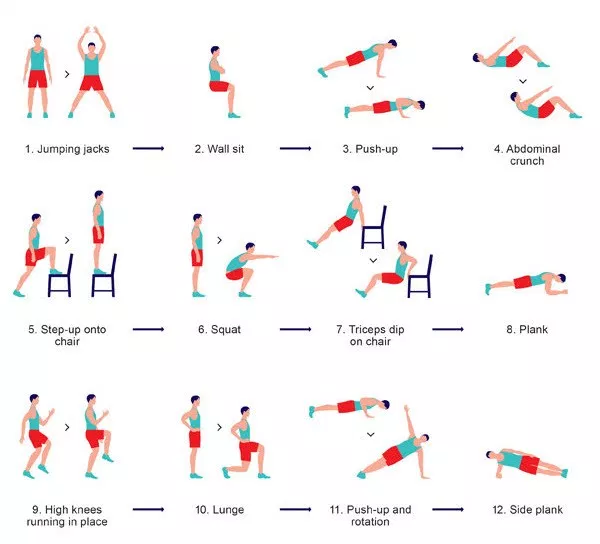 